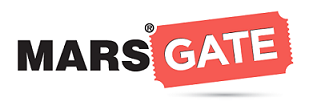 Sinemaseverlere Müjde, Marsgate Yayında!Modern bilgi ve iletişim teknolojilerini kullanarak sinemaseverlere en hızlı, en kolay ve esnek kullanım imkanlarını sunan en yeni bilet satış platformu MarsGate ile filmler hakkında bilgi edinmek ve internetten bilet satın almak artık çok daha keyifli ve avantajlı.Türkiye’nin en yeni online sinema bileti satış sitesi MarsGate, hiçbir kayıt işlemi ve üye girişi gerekmeksizin sinemaseverlere ilgilendikleri filmlerle ilgili bilgi toplayabilecekleri, vizyondaki ve vizyona girecek olan filmlerle alakalı en doğru içeriğe ulaşabilecekleri, önceden satın alma imkânı sağlayarak koltuklarını garantileyebilecekleri çok avantajlı imkanlar sağlıyor. Sinemaseverlerin dilediği filmi, istedikleri sinema salonu ve seansta izleme imkanı sağlayan, hatta büfe ürünlerinin siparişlerini bile önceden ve online satın alma olanağı sağlayan MarsGate, kullanıcılarının koltuklarını sorunsuzca garantiliyor.Teknolojinin hayatımıza çok büyük kolaylıklar kattığı ve zaman kazandırdığı bu dönemde MarsGate’in işlevselliğini keşfeden sinemaseverler hiçbir kayıt işlemi ve üye girişi gerekmeden birkaç dakika içinde biletlerini satın alabiliyor.MarsGate ile sadece sinema koltuğunuzu değil, sürprizleri de garantileyin..Sinema biletlerini MarsGate’den alan şanslı izleyicileri sürpriz hediyeler bekliyor. Marsgate yayın hayatına geçmesi sebebiyle online bilet alan tüm sinemaseverlere çok yakında özel bir sürpriz düzenleyecek. Marsgate kullanıcıları ayrıca tüm yıl boyunca düzenlenecek olan kampanyalardan, kişiye özel promosyon ürünlerinden haberdar olabilecek, hediye patlamış mısır veya sinema bileti kazanabilecek, hatta bir filmin yurtdışında düzenlenen galasına katılma olanağı bile yakalayabilecekler.Türkiye’de sinema pazarını büyütmeyi hedefleyen, her zaman bir adım öteye taşıyan projelerin destekçisi olan Mars Entertainment Group bünyesinde kurulan MarsGate’in sunduğu fırsatlar ve duyurulardan en önceden haberdar olmak isteyen sinemasever, bütün özel avantajları, kampanyaların detaylarını ve özel gösterimleri http://www.marsgate.com.tr sitesinden takip edebilecekler. Ayrıca çok yakında başlayacak olan akıllı telefon uygulaması ile de sinema bileti almak için harcadıkları zamanı minimuma indirecekler.Sinema bileti satın almanın en hızlı ve doğru adresi; MarsGate! 